IDQuestionsQuestion Image1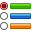 Zef Serembe lindi dhe vdiq më vitin:________________2Poezia sociale trajton tema________________3Varg quajmë:________________4Nazmi Rrahmanilindi më vitin:________________5Romani "Malësorja" u botua për herë të parë më vitin:________________6Formula e pagëzimit u shkrua në vitin apo shekullin:________________7Nga Ilirishtja kemi apo nuk kemi dokumente të shkruara:________________8Fjalët e ndryshueshme janë:________________9Pjesëzat shërbejnë: ________________10Pasthirrmat shërbejnë:________________11Në cilën nga fjalië e dhëna keni parafjalë:________________12Në trajtën e pashquar është emri:________________13Cilat nga emrat e dhënë janë në njëjës:________________14Me emër, mbiemër, numërorë përemër dhe pjesë të nënrenditur përcaktorë shprehen:________________15Në cilën nga fjalitë e dhëna mbiemri është në shkallën sipërore.________________16Cilët nga përemrat e dhënë jan pronorë:________________17Cilat nga përemrat e dhënë janë të papërcaktuar:________________18Përemri pyetës se është i shoqëruar çdoherë me:________________19Përemrat e pacaktuar ndryshojnë apo nuk ndryshojnë sipas gjinisë:________________20Cila nga fjalët e dhëna është e prejardhur me parashtesë dhe prapashtesë njëkohësisht?________________21Familja e fjalëve ka:________________22Foljet e zgjedhimit të parë:________________23Cila nga foljet e dhëna i takon zgjedhimittë III-të?________________24Cila nga foljet e dhëna është në formën veprore?________________25Cila nga fjalët  e dhëna është në formënjoveprore?________________26Ninullat janë këngë:________________27Figura letrare me anën e sëcilës theksohet një mendim që nuk është shprehur drejtpërdrejtë por duhet nënkuptuar quhet:________________28Përrallzat janë tregime të shkurtra në të cilat rolin e luajnë:________________29Vepra artistike që merret zakonisht me një ngjarje të veçantë të jetës së njeriut pa treguar hollësi quhet:________________30Lev Tolstoi është shkrimtar:________________